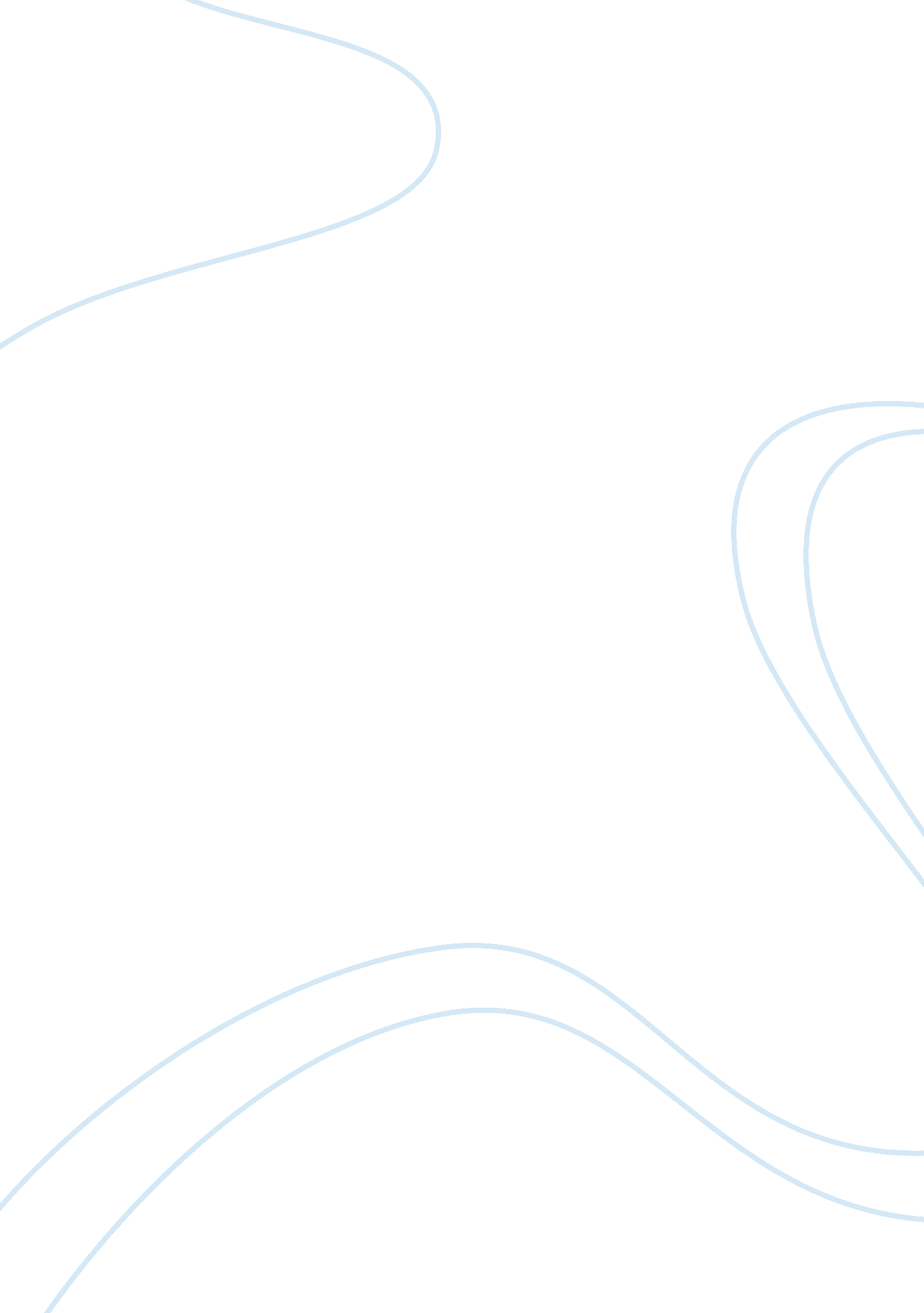 Custom screen print: the best t-shirtsLife, Hobby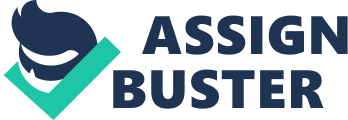 Bored of the same designs on your t-shirts? Having difficulty boosting your brand? Worry not you can now have your own personalized shirts at CustomScreenPrint. com. Whether it is women’s tees or performance wear, or custom made shirts for men you’re designing your own clothes now at CustomScreenPrint. It is as simple as 123. Just select your T-shirts online, click on customize and voila you can design your own shirt using exclusive artwork and fonts. With sales and price breaks you can low price custom shirts within 2 weeks on normal delivery and in 1 week with rush delivery and if you have left it till the very last minute then you can opt for our super rush delivery and have a T-shirt with a unique style in 3 days. There are four types of services available on the website. The first one is for women wear. Select one of our comfortable and stylish women tees and customize them using our unique artwork and fonts. This unique T-shirt with screen printing will be available for purchase at an amazing price due to our low cost screen printing. The quality offered is top class due to high quality custom ink, comfortable yet high quality T-shirts and our free of cost delivery to your home. How many times has it happened that you go to the gym and find yourself wearing the same clothes as the other people. Performance wear does not come with a lot of variety and thus, uniqueness is one factor of your wardrobe that you have to give up if you want good quality performance wear. No more! Another great service offered at CustomScreenPrint is performance wear. Now you can get custom t shirts made for your entire team going to the gym together and have a great workout while looking great as well. This will help you score some points and make leg day a bit more bearable. The free design review will ensure that you can show it all the members of your team and get their input about the best custom ink designs before you finalize your purchase. The ‘ make my own T-shirt online’ process will also be a great bonding exercise for the team and help get to know each other better, something you don’t get to do too enough while you are huffing and puffing at the gym. How often have you been told that you wear the same T-shirt every day? How many times have you sent snaps of your wardrobe to your friends reiterating the fact that you do indeed own 5 black T-shirts due to the lack of options available for basic menswear? If this is a dilemma faced by you on the regular, then our next service offering will have you overjoyed. Now you can design and order shirts with your unique style from CustomScreenPrint for the men in your life or for yourself which have people asking you about your wardrobe choices more and more. These personalized shirts will have you make your own statement wherever you go. Chose a men’s soft blend basic t shirts online and then create a shirt online using our many customink designs available for your selection. If you feel overwhelmed by the many options worry not, we have expert help from Monday to Friday for you. You can choose your preferred mode of contact and we will assist you with your custom ink t shirt design. Our experts will not only guide you how to make custom shirts online but will also guide you regarding the various custom ink t shirts prices according to your budget. If you’re a business owner and your search history have the most frequent searches titled ‘ websites to make your own shirts’ then you don’t need to look too far away because we have ink design shirts which will not only help you boost your brand, but you also make your won t shirts online cheap which will help your team looking good. The customink discount that we offer during our sales and price breaks will have you stop looking for any other t shirt design company. So look no further come to CustomScreenPrint and choose from our variety of services. 